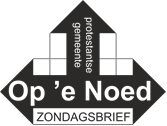 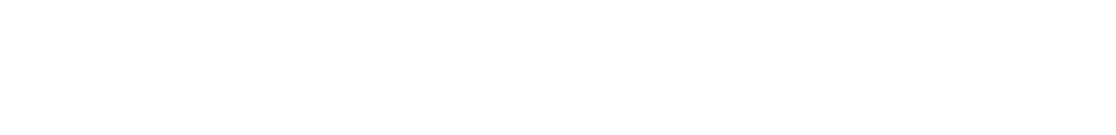 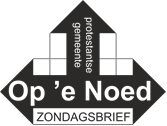 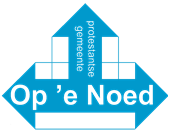 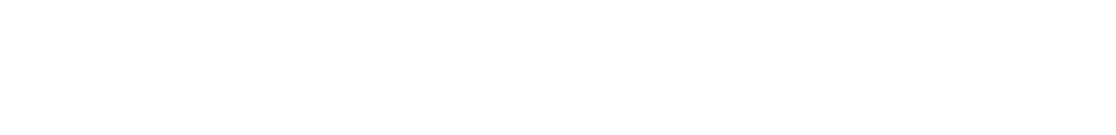 Zieken:Lammert Dijkstra, De Ikkers 10, 8523 NW, verblijft in Bloemkamp, afd. Goudsbloem, kamer 18, Floridus Campuslaan 1, 8701 AK  Bolsward. Mevr. E. Hoekstra-Jelsma, Voermanstraat 3, is tijdelijk in Doniahiem, kamer 38, Stationsstraat 1, 8521 JT St. Nicolaasga. Bauke Plantinga, De Greiden 6, 8523 NM Idskenhuizen heeft vier dagen in het ziekenhuis geleden, maar is gelukkig weer thuis. Doopdienst 9 augustus;Op zondag 9 augustus wordt Marieke Atty Hettinga, dochter van Alice Reijenga en Hette Hettinga, Wielwei 47, 8516 DE Doniaga, gedoopt. De familie en vrienden van de doopouders zullen in de kerk aanwezig zijn. We leven de regels van het RIVM na. Deze dienst wordt niet van tevoren opgenomen, maar op zondagmorgen. Omdat we nog niet live kunnen uitzenden, wordt de dienst later deze zondag (waarschijnlijk vanaf 13.00 uur) op de website geplaatst. Overlijdensbericht;Op zaterdag 1 augustus is dhr. Ebel Kuiper, Dobbeleane 62, 8521 KR St. Nicolaasga overleden. Kuiper was een vriendelijke man, geïnteresseerd in de wereld en de mensen om hem heen. Hij leed al vele jaren aan longemfyseem. Dat beperkte hem enorm in zijn bezigheden, maar toch bleef hij altijd positief.Ebel Kuiper laat behalve zijn vrouw kinderen en kleinkinderen achter. Op vrijdag 7 augustus vindt/vond de dankdienst voor zijn leven plaats in de kerk van Lemmer. Internetdiensten: De diensten vanuit Idskenhuizen kunt u vinden op de website van ‘Op ‘e Noed’: pkn-openoed.nl - klik boven aan op het kopje video's. Dan ziet u direct de uitzending.De zondagsviering van de kerk Langweer is te zien op kerkdienstgemist.nl.Liturgie doopdienst Op ‘e Noed – voorganger ds. Gerda KeijzerLied: SimmermoarnLied: 23c, 1 en 5Lezing: Matteüs 14, 22-33Lied: ‘Heer, wijs mij uw weg’Lied 359Lied: ‘Laat de kinderen tot mij komen’Lied: ‘Do bist al in skoftke op ierde’Lied: ‘Zing voor de Heer’Lied: ‘Prachtig kwam jij aan het licht’Lied: 423Lied: ‘Ave Maria’Collecte voor de Diaconie in de maand augustus 2020:De diaconie collecteert wekelijks voor een doel in binnen- en buitenland. Deze staan in Geschakeld vermeld bij de kerkdiensten.Nu er geen kerkdiensten gehouden kunnen worden, hebben we een manier gevonden om toch deze projecten te blijven steunen. Wij willen u vragen om uw collecte 1 x per maand over te maken met vermelding van de maand. Wij zorgen er dan voor dat al het geld verdeeld wordt, u kan de opbrengst weer lezen in de volgende Geschakeld.Wilt u een specifiek doel steunen? Vermeld dit dan bij de omschrijving.Rekeningnummer: NL 60 RABO 0334 7001 91 t.n.v. Diaconie P.G. Op ‘e Noed te Sint Nicolaasga.Met vriendelijke groet en dank namens de diaconie.Collectegeld: Nu er niet meer gecollecteerd kan worden, verzoekt het College van Kerkrentmeesters u vriendelijk om uw collectegeld via de bank over te maken. Dit kan via bankrekeningnummer: NL09.RABO.0126.1595.48 t.n.v. Protestantse gemeente Op ‘e Noed. Alvast bedankt! Ook uw gift voor de restauratie van de Sint Nykster kerkklok kunt u via de bank over maken. Dit kan op bankrekeningnummer: NL23.RABO.0124.7477.52 t.n.v. restauratiecommissie Op ‘e Noed. Koffiedrinken 26 juli hebben we elkaar voor het eerst weer kunnen ontmoeten bij het koffiedrinken in St. Nyk.Het samenkomen als gemeente wordt gemist en het was goed om elkaar te zien en even bij te praten. Met prachtig weer!Wij hopen dat u/jij zondag ook weer van de partij bent. Het is niet bij ’t Spantsje, maar bij de kerk.De koffie en het lekkers staat klaar! Van harte welkom. Zomeractiviteiten;Zondag 9 augustus drinken we vanaf half elf koffie bij de kerk in Tjerkgaast. Jullie zijn hartelijk welkom!! Wilt u, wil je voor zover mogelijk een eigen stoel meenemen? Als dat niet lukt zorgen wij voor een zitplaats. Wij hopen dat wij elkaar kunnen treffen, a.s. zondagDinsdag 11 augustus is er weer een avondmeditatie in de kerk van St. Nyk  (waarbij de we anderhalve meter respecteren en er niet gezongen wordt). Daarna gaan we wandelen (+/- 5 km) en tijdens de wandelingen denken we na en spreken we met elkaar over een vraag n.a.v. een tekst die tijdens de meditatie klonk. Voor mensen die het wandelen niet zien zitten is het ook mogelijk alleen bij de meditatie aanwezig te zijn. Voorgangers zijn pastor Geertje van der Meer en ds. Aart Veldhuizen.Op de Zondagse Ontmoeting en op de website word je op de hoogte gehouden van deze activiteiten. Voor alle activiteiten geldt: vrienden en bekenden zijn van harte welkom! Zondagse Ontmoeting in de zomervakantie:Vanaf komende week kunt u mededelingen voor de Ontmoeting doorgeven aan ds. Gerda Keijzer (stoel-keijzer@planet.nl) of telefoon: 0682694998.Vanaf 14 augustus kunnen mededelingen weer doorgegeven worden aan Alie Runia.DatumActiviteitLocatietijd9 augustusKoffiedrinkenBij de kerk10.30 uur11 augustusAvondmeditatie en kuijerPastor G. v. d. MeerKerk St. Nyk19.00 uur23 augustusKoffiedrinkenBij kerk Idskenhuizen10.30 uur25 augustusAvondmeditatie en kuijerDs. A. VeldhuizenKerk St. Nyk19.00 uur